   March Musical Madness Sale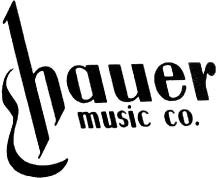 Super Clearance on All in Stock Items - including rental returns, trade-ins, discontinued items, scratch-n-dent, nothing held backGuitars & Amplifiers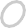 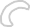 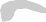 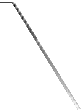 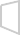 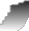 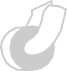 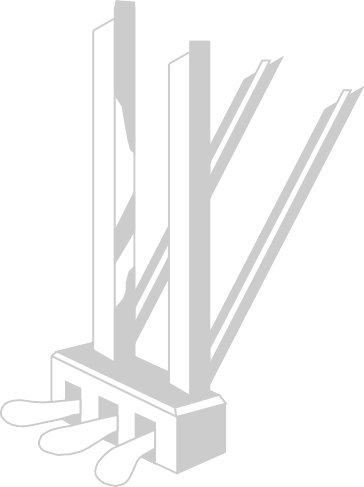 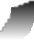 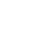 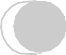 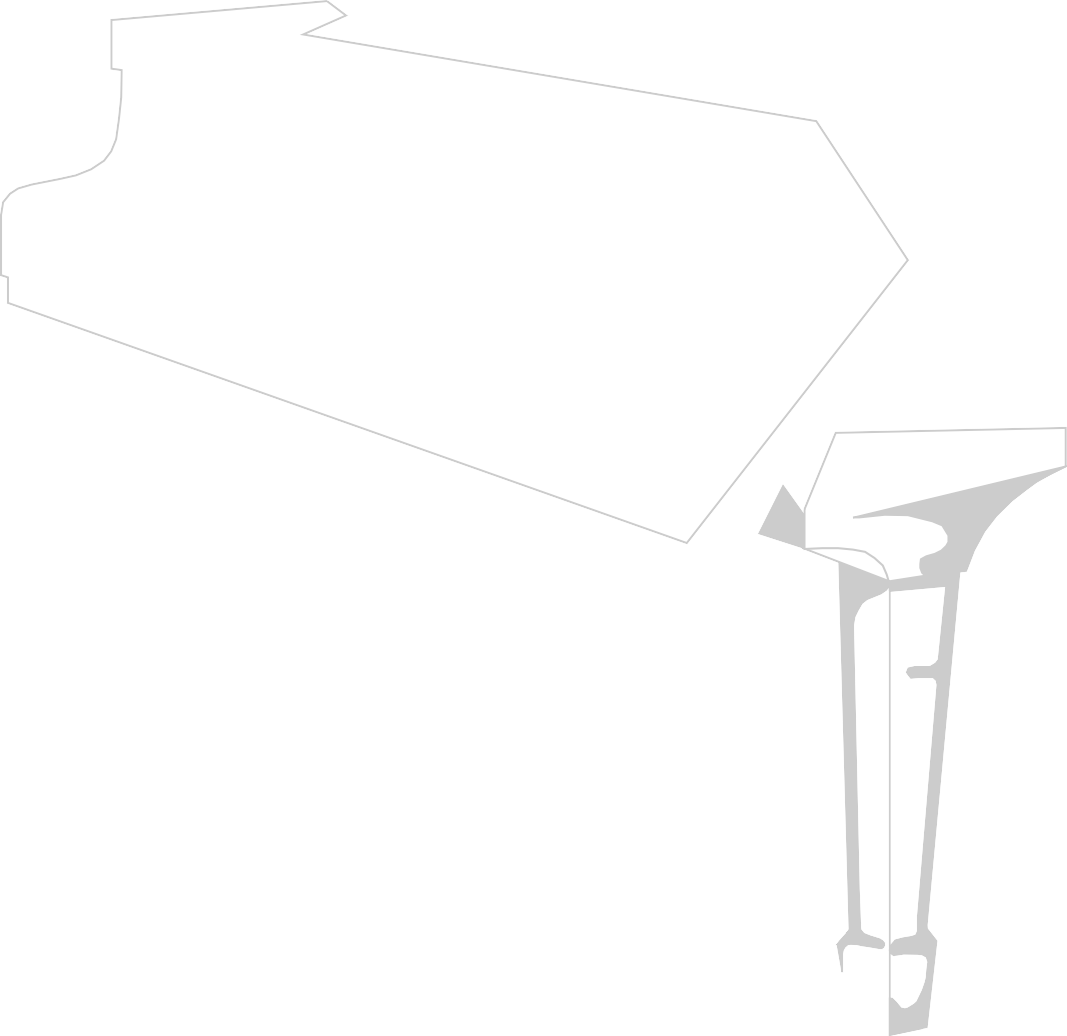 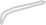 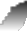 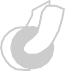 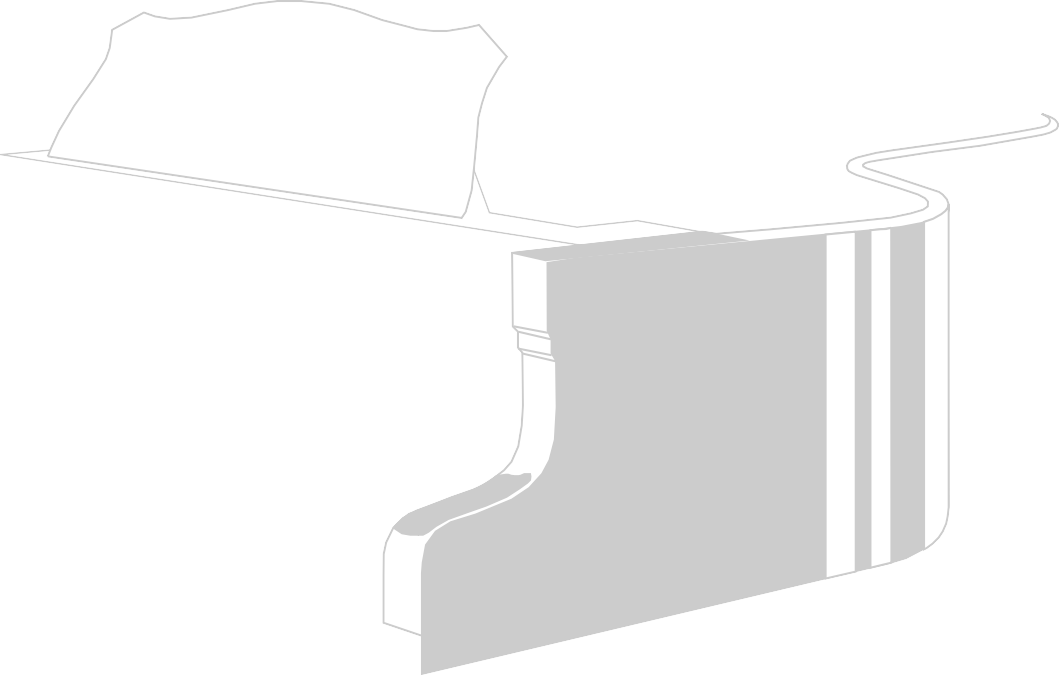 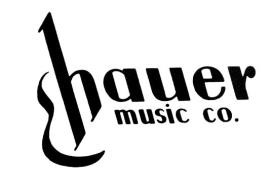 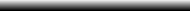 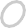 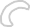 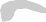 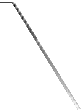 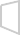 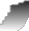 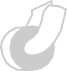 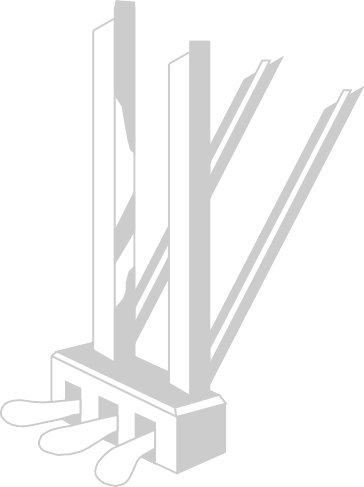 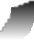 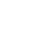 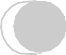 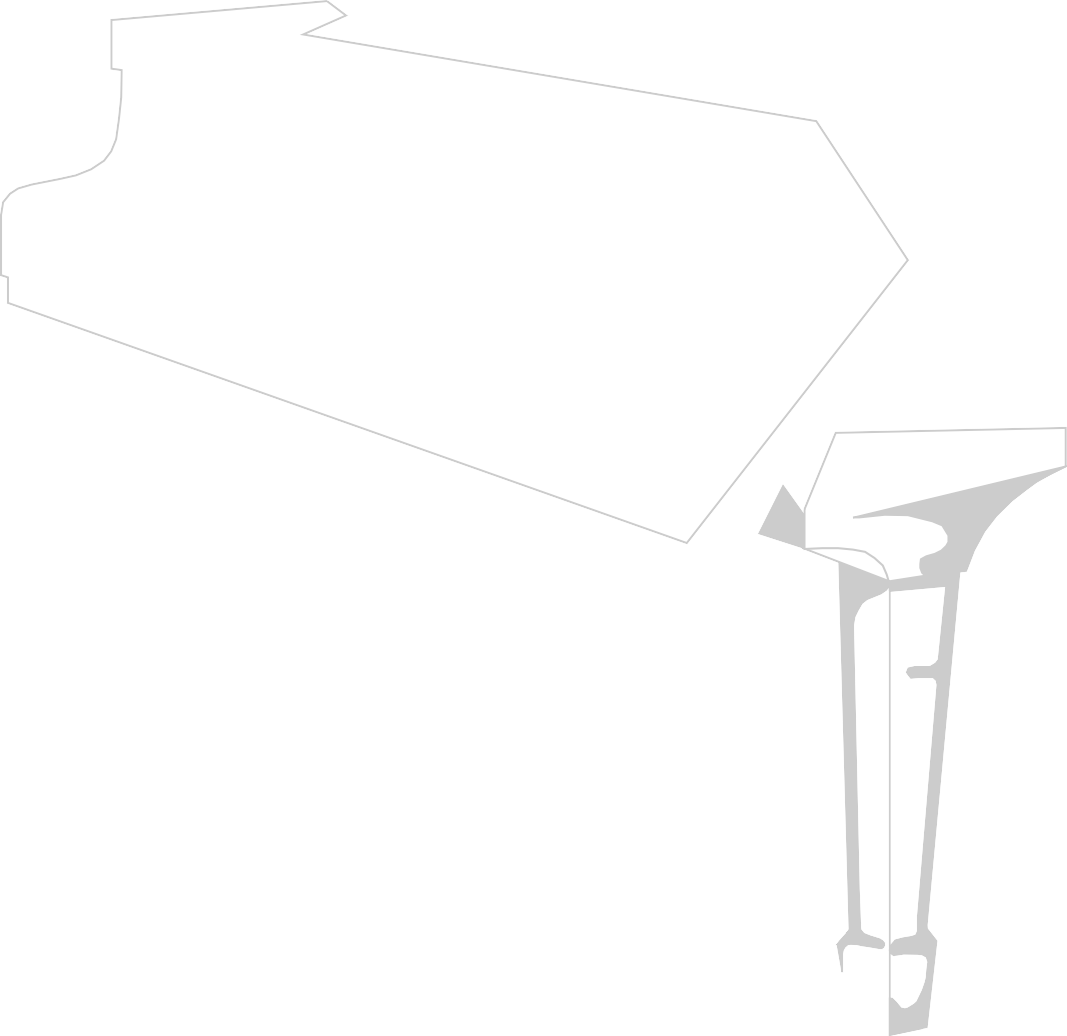 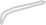 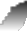 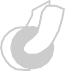 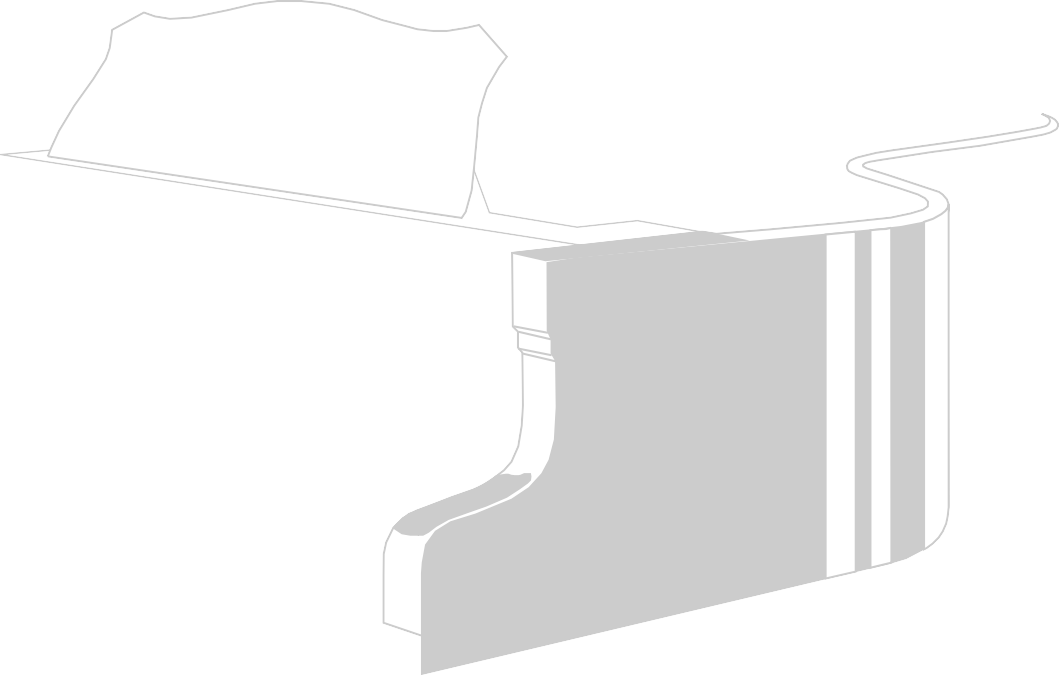 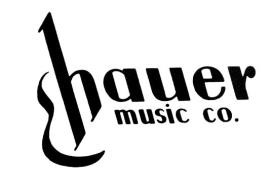 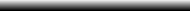 Gretsch G2622T Elec Guitar	Was $780    Now $499Fender ’65 Dlx Reverb Amp  Was $2180	 Now $1499 Fender ’65 Princeton Amp	 Was $1888	  Now $1349 EVH 5150 6L6 Head	 Was $1812	  Now $1199 Alvarez MF600M Guitar	 Was $1000	          Now $659 Yamaha CPX1200II Guitar	 Was $2330	     Now $1249Fender CC-140SCE w/Case Was $575     Now $379   Gold Tone OB-3 Banjo	                 Was $2300  Now $1699      Ibanez GSR200 Bas                 Was $329	 Now $199                                                            Yamaha TRBX605F                Was $1152  Now $629  Ortega R55BFT Classica          Was $330     Now $199    Fender Am. Pro II Stra            Was $2272 	Now $1649 Squier Paranormal Cyc            Was $575    Now $399 Fender Am. Ultra Luxe Tele    Was $3400 Now $2499 Ibanez AG95 Jazz Box            Was $1000  Now $599 Fender Noventa Stra                   Was $1452	Now $949 F ender Super Reverb Am         Was $2600  Now $1949 EVH 5150 Combo 40              Was $1250  Now $895 Fender CD60 w/ Dlx Ca          Was $330	Now $199 Gretsch Double Jet Bigsby  Was $ 940 Now $579   OVER 300 GUITARS IN STOCK!!!GUITAR STRINGS - BUY 1 GET ONE FREE!!Pianos & KeyboardsMason & Hamlin 7' Grand     Was $32000 Now $11500 Yamaha 76-Key Keyboard    Was $539     Now $249 Yamaha P-143B    “               Was $700	Now $499Yamaha P-225B    “               Was $1000   Now $699 Yamaha P-515B Digital         Was $2000    Now $1399 Yamaha C1X Baby Grand     Was $40000 Now $28999 Yamaha Disklavier Grand	 Was $25500Now $19999 Yamaha YDP-184 Clav.	 Was $2800  Now $2399Yamaha CVP-805 Digital       Was $9200  Now $7500Yamaha EZ300AD Keyboard Was $400    Now $199   Selected Used Pianos -FREE FREE FREE- Hurry In!-Dayton’s Only Authorized Yamaha Dealer-Band InstrumentsYamaha YFL-200ADIIY Flut   Was $1153	 Now $ 692 Yamaha YFL-472HALY Flute	 Was $4270	 Now $2499 Pearl PF200 Flute	 Was $ 998	 Now $ 649 Pearl Elegante  Flute	  Was $6153   Now $4000 Blessing BFL-1287 Flute	 Was $1095	 Now $ 599 Yamaha YPC-32 Piccolo	  Was $2313 Now $1619 Yamaha YCL-200AD Clarinet Was $1198 Now $ 719 Yamaha YCL 650 Clarinet       Was $3190 Now $2294 Blessing BCL-1287 Clarinet    Was $1119 Now $ 650 Yamaha YCL-550AL Clarinet  Was $2829  Now $1975Yamaha YOB-441T Oboe       Was $7168 Now $4778 Yamaha YAS-200 Alto Sax     Was $2550 Now $1658 Used Selmer Alto Sax                                                                                                                                                                                                           Was $9999  Now $4500 Yamaha YAS-82Z Alto Sax     Was $6983 Now $4495 Yamaha YTS-82Z Tenor Sax  Was $7937 Now $5900 Yamaha YTR-8335IIS Trpt      Was $4594 Now $3198 Yamaha YTR-200AD Trpt                                                                                                                                         Was $1577  Now $ 947Antigua Vosi Trombone          Was $1499  Now $899Yamaha YSL-881G T-bone     Was $4376  Now $2499Yamaha YHR-570DAL F Horn Was $6900 Now $4830DrumsPearl Crystal Beat 4pc Shell		 Was $2896	Now $1740 Tama Imperialstar 5pc Set	 Was $1500 Now $899 Sonor Vintage Series 3pc	 Was $6349 Now $3809 Gretsch 4pc Catalina Club		 Was $1355 Now $949 Yamaha DTX432K Electronic		Was $899	Now $599 Yamaha DTX6KX Set		 Was $1360 Now $999 Rogers Powertone 3pc Shell   Was $4000 Now $2600 Yamaha Absolute Hybrid 4pc Was $6278  Now $3540 Ludwig Pocket Kit Jr Set		 Was $614	Now $399 Yamaha Recording Cust. 4pc		 Was $7476	Now $4220 Roland TD17KVX2 Electronic		 Was $2855	Now $1999 Yamaha Stage Cust. 5pc		 Was $1827 Now $1110 Roland TD02K Electronic Set		 Was $570	Now $399Meinl Conga Set w/ stand	Was $875    Now $529100's of cymbals, drum bags, cymbal bags,   thrones, and many more items all at the lowest prices. We Will Not Be Under SoldHurry, Many Items are One-of-a-Kind	Sale Ends March 31Mastercard, Visa, Discover, AMEX - Financing Available to all who qualify.528 Miamisburg-Centerville Rd Dayton, OH. 1-800-54-HAUER or 937-222-2815